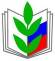 ПРОФСОЮЗ  РАБОТНИКОВ НАРОДНОГО ОБРАЗОВАНИЯ РОССИИПОЛЕВСКАЯ  ГОРОДСКАЯ  ОРГАНИЗАЦИЯ  ПРОФСОЮЗАРАБОТНИКОВ ОБРАЗОВАНИЯ  (16 мая  2022 г.)ПРАВОВОЙ ВЕСТНИК       Дошкольное образование детей с ограниченными возможностями здоровья может быть организовано как совместно с другими детьми, так и в отдельных группах или в отдельных образовательных организациях ( часть 4 статьи 79 Федерального закона от 29 декабря 2012 г. N 273-ФЗ "Об образовании в Российской Федерации" ).    Для детей с ограниченными возможностями здоровья, детей-инвалидов организуются группы компенсирующей, комбинированной и оздоровительной направленности в дошкольных образовательных организациях любого вида, в которых обеспечиваются необходимые условия для организации коррекционной работы.      Устройство, содержание и организация работы дошкольных образовательных учреждений и (или) групп компенсирующей и комбинированной направленности должны соответствовать требованиям  санитарных правил  ( Постановление Главного государственного санитарного врача РФ от 28.09.2020 г. № 28 « Об утверждении санитарных правил СП2.4.3648-20» и  приказа Министерства просвещения РФ от 31.07.2022 № 373  «Об  утверждении Порядка организации и осуществления образовательной деятельности по основным общеобразовательным программам  дошкольного  образования».)Сколько детей с ОВЗ должно быть в группе детского сада?    В составе группы компенсирующей направленности должно быть не больше 6 человек (группа до 3 лет) и 10 (группа от 3 лет), если детям поставлен один из диагнозов: тяжелое нарушение речи, задержка психического развития, умственная отсталость легкой степени, слабовидящие. Число детей в группах меняется в зависимости от диагноза, нормы по каждому прописаны в СанПин.Согласно п.1.12 СанПиН в комбинированных группах, где пребывают здоровые дети и дети с ОВЗ, должно быть не более 10 человек, в том числе не более 3 с ОВЗ (группа до 3 лет). В группах с детьми старше 3 лет количество варьируется от 10 до 17 человек, в том числе не более 3-5 детей с ОВЗ в зависимости от заболевания.Сколько часов должен работать воспитатель в группе с детьми с ОВЗ?Согласно Приложению к Приказу о продолжительности рабочего времени педагог, работающий в группе с детьми с ОВЗ, трудится 25 часов в неделю за ставку заработной платы. При этом неважно 1 ребенок с ОВЗ в группе или несколько.Детские сады работают по 12-часовому режиму, педагоги работают в две смены по 6 часов, в неделю получается 30 часов – это 1,2 ставки. Фактически воспитатель перерабатывает и может оформить совместительство согласно ст.282 ТК РФ.Дополнительные дни к отпуску и надбавки за работу с детьми с ОВЗ.Педагоги, работающие с детьми с ОВЗ, имеют право взять отпуск на 56 (а не 42) календарных дня.    Нормативы финансового обеспечения государственных гарантий реализации прав на получение общего образования в муниципальных дошкольных образовательных организациях отражено  в статье 4 пункт 13  Областного закона № 119 от 09.12.2013 С изменениями и  дополнениями от 23.11. 2015 г.,13.04,29.06 207 г., 14.11.2018 г., 01.11.2019 г.   Председателям Профкомов  ППО образовательных организаций запросить информацию ( письменно) от главного бухгалтера ОУ о ФОТ педагогических работников  ДОУ на 2022 год. Провести сверку расчетов ФОТ педагогических работников, работающих  в группах, где есть  воспитанники с ОВЗ в соответствии с ОЗ № 119 ст.4, п.13.